How to Manage Stress in a Difficult Time Ellen House, MDBeginner Mindfulness activities – ie helpful in heading off a panic attack, managing acute feelings of anxietyBREATHEBreathe in for five counts, hold for five counts, breathe out for tenIf you count slowly you can also do 4/4/8The long exhale helps the body relax (think of blowing up a balloon)Do this for at least 5 breathsPROGRESSIVE MUSCLE RELAXATIONTense a group of muscles as you breathe in, relax them as you breathe outDo in a progression up or down your body (whichever direction feels best to you)FIVE SENSES ACTIVITY (GROUNDING)– helpful in the start of a panic attack/when overwhelmedNotice 5 things you can SEENotice four things you can FEELNotice three things you can HEARNotice two things you can SMELLNotice one thing you can TASTE (consider keeping mints in your bag)DO SOMETHING PRODUCTIVEActivity is a great distraction – pick something that requires focus but doesn’t trigger emotion (Tetris)Do an activity that gives you satisfaction, connection, or a sense of agencyExamples: clean something, organize items for donation, learn a craft, read, walk the dog, do yardwork, make a list of people to check in with, send letters to your elected officials, etc.KEEP ON A SCHEDULERemember Maslow’s hierarchy of needs!Eat at regular meal timesGet enough sleep (7-9 hours, depending on your body's need)A schedule helps us feel more in controlMake sure to include things that areSolitary (reading, crafting, baking, studying, etc)Social (calling friends & family, check in on social media, share a meal via FaceTime)Necessary (cleaning, laundry, etc)Physical (exercise! Just do it, no really!)Do NOT stay on news/social media sites for extended periods of timeTake breaks and switch activitiesSpend time away from your phone (get off your phone 60minutes before bed)CONTROL WHAT IS YOURS TO CONTROLRemind yourself of what you are doing to help manage this pandemicI am wearing my mask, I am staying home, I am washing my hands, I am keeping appropriate distanceI am not putting myself or those around me in dangerI do not have to spend time dwelling on what is not mine to control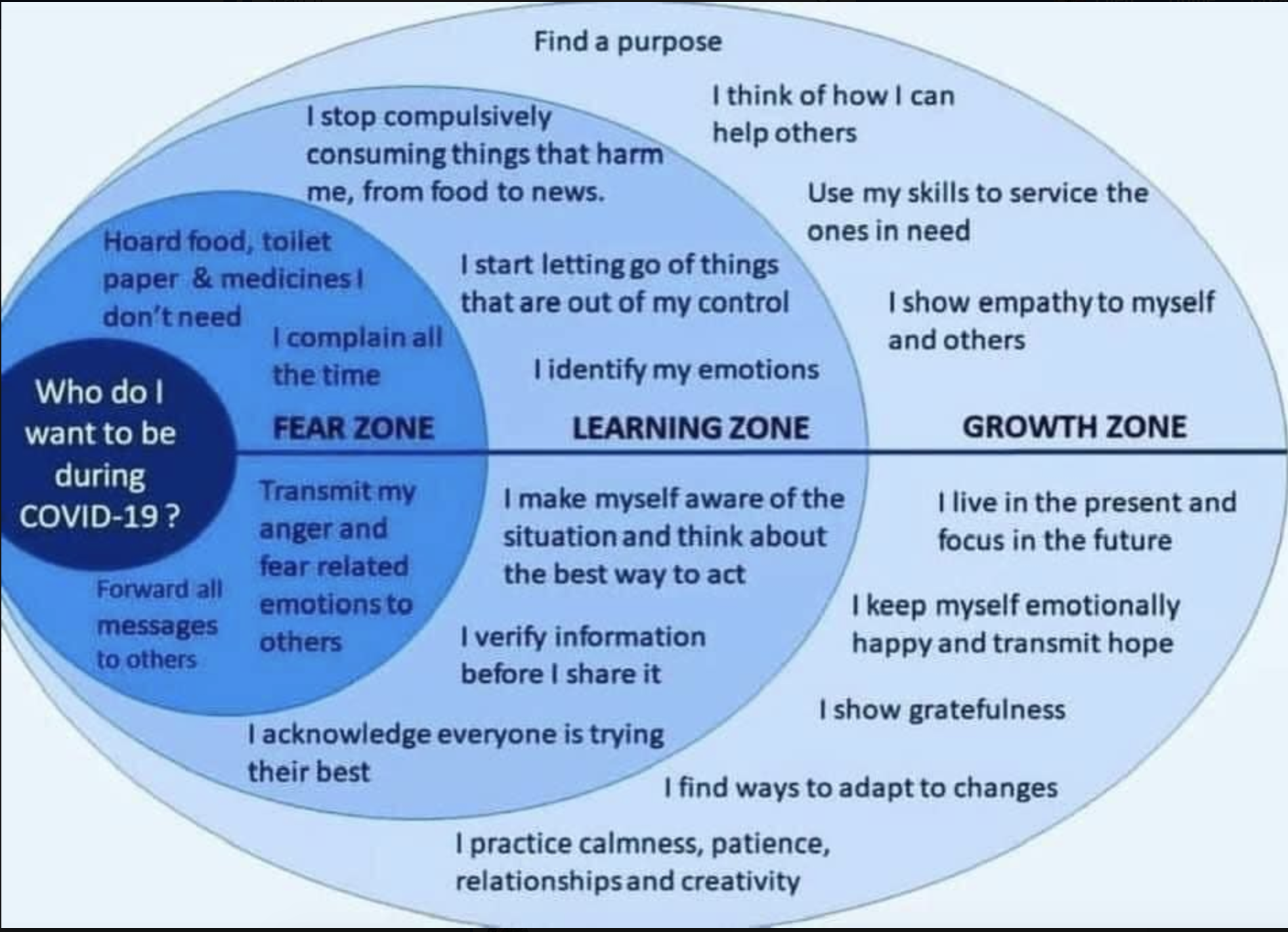 LOCAL RESOURCESTAO (Therapy Assisted Online) https://www.uhs.uga.edu/tao/therapy. TAO includes over 150 brief, effective, educational sessions covering over 50 common topics and skills related to mental health, wellness, and substance use issues. TAO Includes interactive sessions, mindfulness exercises and practice tools all aimed at helping you achieve your goals. After hour mental health crisis at UGA (24/7/365) please call 706-542-2200. CAPS has an after-hours crisis line that funnels through UGA PD. Students may ask to speak with a CAPS clinician if they are feeling at risk to self. RSVP (24- hour) support continues to be available - 706-542-SAFECAPS is available for phone consultations—please call 706-542-2273 (M-F 8am-5pm). Health Promotion is offering Wellness Coaching via zoom—please call 706-542-8690 to speak to someone (M-F 8am-5pm).Health Promotion – zoom consultation services available: 706-542-8690 (M-F 8am-5pm) https://www.uhs.uga.edu/healthpromotion/hp-intro Health promotion also has multiple FREE meditation, nutrition, yoga, and fun events through the week for UGA students.HELPFUL MENTAL HEALTH APPSHeadspace –https://www.headspace.com/Calm https://www.calm.com/CBTi Coach (free, for insomnia) https://www.mobile.va.gov/app/cbt-i-coach10% Happier Breathe2RelaxInsight timerTake a BreakMindfulnessBreatheMood ToolsMoodkitStop, Breathe, & ThinkSmiling MindAuraVirtual Hope BoxNATIONAL HOTLINES/RESOURCESNational Suicide Hotlines 1 (800) 273 8255 http://www.suicidepreventionlifeline.org Crisis Text Line – text CONNECT to 741741 http://www.crisistextline.org National Substance Abuse Helpline 1 (800) 662 HELP (4357)National Alliance on Mental Illness (NAMI) 1 (800) 950 NAMI (6264)National Domestic Violence Hotline 1 (800) 799 7233Disaster Distress Helpline 1 (800) 985 5990 or text TalkWithUs to 66746Greater Good - Positive Psychology https://ggsc.berkeley.edu Positive psychology website with mindfulness/gratitude tools and resourceshttp://www.halfofus.comhttps://www.jedfoundation.orghttp://jasonfoundation.comhttps://twloha.com/learn/vision/Support Group Virtual Resources:Alcoholics Anonymous Virtual Meeting InformationRegularly updated information on support through Alcoholics Anonymous.Adult Children of Alcoholics (ACA)/Dysfunctional Families Virtual MeetingsInformation on online and telephone meeting options.Narcotics Anonymous Meeting SearchInformation on meeting options.Cocaine Anonymous Online MeetingsInformation for finding online meetings.Co-Dependents Anonymous MeetingsInformation for finding online and telephone meetings